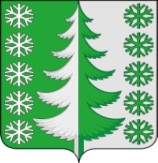 Ханты-Мансийский автономный округ – ЮграХанты-Мансийский районмуниципальное образованиесельское поселение ВыкатнойАДМИНИСТРАЦИЯ СЕЛЬСКОГО ПОСЕЛЕНИЯПОСТАНОВЛЕНИЕот 30.11.2018                                                                                                   №56п. ВыкатнойО внесении изменений в постановление администрации сельского поселения Выкатной  от 09.07.2018 №33 «О Порядке установленияособого противопожарного режима»Для приведения нормативного правового акта в соответствии с действующим законодательством:1. Внести  в приложение к постановлению администрации сельского поселения Выкатной от 09.07.2018 №33 «О Порядке установления особого противопожарного режима» следующее изменение:1.1. пункт 2 изложить в новой редакции:«2. Противопожарный режим - совокупность установленных нормативными правовыми актами Российской Федерации, нормативными правовыми актами субъектов Российской Федерации и муниципальными правовыми актами по пожарной безопасности требований пожарной безопасности, определяющих правила поведения людей, порядок организации производства и (или) содержания территорий, земельных участков, зданий, сооружений, помещений организаций и других объектов защиты в целях обеспечения пожарной безопасности.».2. Настоящее постановление вступает в силу после его официального опубликования (обнародования) в установленном порядке.3. Контроль за выполнением постановления оставляю за собой.Глава сельскогопоселения Выкатной                                                                  Н.Г. Щепёткин